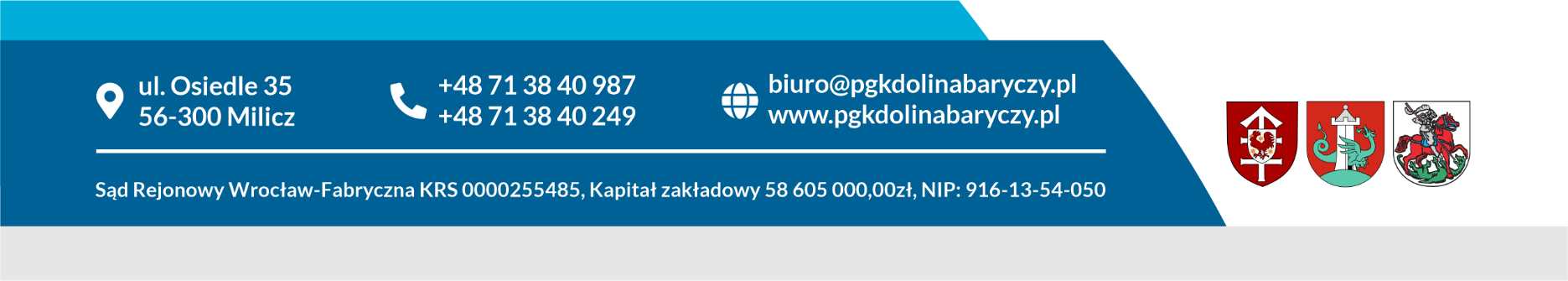 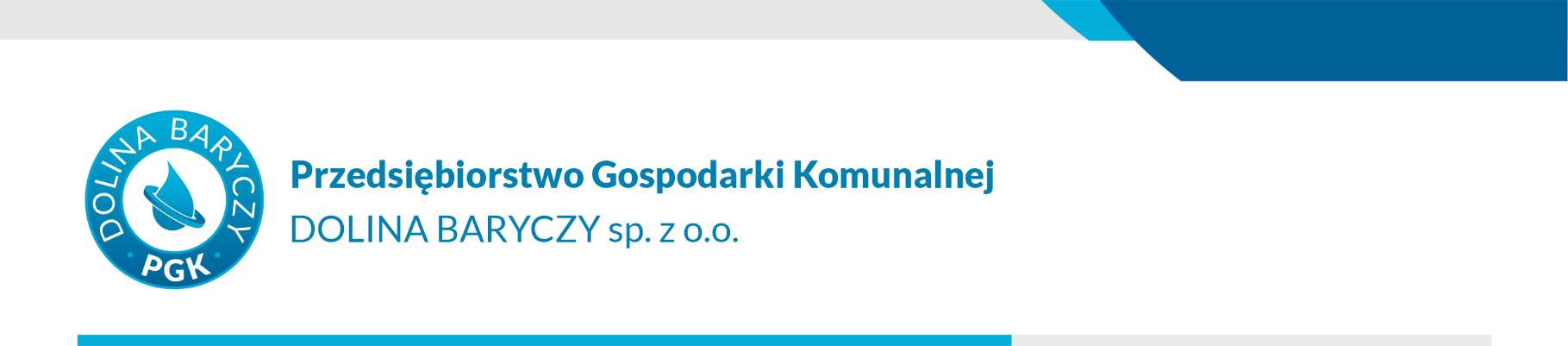 Milicz, dnia 09.08.2022 r.	WYJAŚNIENIA TREŚCI SWZ/ MODYFIKACJA TREŚCI SWZDot. postępowania o udzielenie zamówienia publicznego pn. „Sukcesywny, bezgotówkowy zakup paliw do pojazdów służbowych oraz sprzętu zmechanizowanego i technicznego Zamawiającego" – nr ref. ZP-103/PGK/PN/2022PGK „Dolina Baryczy” sp. z o.o. w Miliczu (Zamawiający) działając zgodnie z art. 284 ust. 2 i 6 oraz art. 286 ust. 1  i 7 ustawy z dnia 11 września 2019 r. - Prawo zamówień publicznych (Dz.U. z 2021 r. poz. 1129 ze zm.), w odpowiedzi na pytania zgłoszone w toku przedmiotowego postępowania przez Wykonawców udziela następujących wyjaśnień dotyczących treści Specyfikacji Warunków Zamówienia oraz modyfikuje treść SWZ:PYTANIE 1:Czy Zamawiający wyrazi zgodę na odstąpienie od konieczności wskazywania na dowodzie wydania/wydruku z terminala imienia i nazwiska osoby tankującej §1 ust. 8, §3 ust 6 Umowy? Dowód sprzedaży wystawiany przez stację paliw nie zawiera tych danych, gdyż są one wykazywane dla kart paliwowych wystawionych na Okaziciela (imię i nazwisko) w zestawieniu generowanym do każdej faktury VAT.ODPOWIEDŹ:Tak, Zamawiający wyraża zgodę na odstąpienie od konieczności wskazywania na dowodzie wydania/wydruku z terminala imienia i nazwiska osoby tankującej §1 ust. 3 pkt 8, §3 ust 6 Umowy.  Powyższe postanowienia umowne otrzymują następujące brzmienie:- §1 ust. 3 pkt 8:„8)	Wykonawca zobowiązany jest do gromadzenia danych dotyczących jednoznacznej identyfikacji terminu, ilości i rodzaju zakupionego paliwa, pojazdu lub symbolu w przypadku kart na okaziciela, na które zostało ono zakupione przez kierowcę/operatora i wystawienia dokumentu potwierdzającego następujące dane identyfikacyjne: 	- miejsce, adres stacji, data i godzina tankowania,- numer rejestracyjny pojazdu i/lub ewidencyjny w przypadku maszyn  drogowych i numer karty paliwowej, rodzaj i ilość zatankowanego paliwa, cenę jednostkową jednego litra paliwa lub wartość paliwa;”- §3 ust. 6:„6.	Wykonawca zobowiązany jest do jednoznacznej identyfikacji terminu i ilości wydanego paliwa z pojazdem/urządzeniem lub komórką organizacyjną, na którą zostało pobrane paliwo, poprzez wydanie osobie pobierającej wydruku zawierającego następujące dane identyfikacyjne:1)	adres stacji,2)	data i godzina tankowania,3)	numer rejestracyjny pojazdu i/lub ewidencyjny w przypadku maszyn  drogowych,4)	numer karty paliwowej,5)	rodzaj i ilość zatankowanego paliwa,6)	cenę jednostkową jednego litra paliwa lub wartość paliwa,7)	wartość transakcji,8)	stan licznika pojazdu lub maszyny drogowej (jeżeli posiada).”PYTANIE 2:Czy Zamawiający wyrazi zgodę na następujące okresy rozliczeniowe:„Dostawy paliw będą rozliczane w następujących okresach rozliczeniowych: I okres rozliczeniowy od 1 do 15 dnia miesiąca, II okres rozliczeniowy od 16 do ostatniego dnia miesiąca, na podstawie sporządzonego przez Wykonawcę raportu transakcji. Faktura będzie uwzględniała ilość zakupionych w danym okresie paliw. Za datę sprzedaży uznaje się ostatni dzień danego okresu rozliczeniowego.”ODPOWIEDŹ:Tak, Zamawiający wyraża zgodę na powyżej wskazane okresy rozliczeniowe i tym samym nadaje nowe brzmienie następującym postanowieniom umownym:§3 ust. 7:„7.	Rozliczanie ilości dostarczonych paliw odbywać się będzie 2 razy w miesiącu na podstawie przygotowanego przez Wykonawcę zbiorczego raportu transakcji zakupów paliwa, doręczonego Zamawiającemu odpowiednio do:1)	16. dnia miesiąca – za okres od 1. do 15. danego miesiąca,2)	1. dnia miesiąca następującego po miesiącu, którego raport dotyczy – za okres od 16. do ostatniego dnia miesiącapotwierdzonego przez Zamawiającego w terminie 2 dni od dnia jego doręczenia. Raport transakcji będzie zawierał zbiorcze zestawienie wszystkich transakcji dokonanych w okresie rozliczeniowym, którego raport dotyczy, z uwzględnieniem informacji, o których mowa w ust. 3 oraz wskazaniem dla każdej transakcji jej wartości netto oraz brutto i podatku VAT, a także z sumarycznym ujęciem wynagrodzenia za wszystkie dokonane transakcje w danym okresie rozliczeniowym, ze wskazaniem kwoty netto, brutto oraz podatku VAT.”Jednocześnie w związku z odpowiedziami na pytania 1 i 2 Zamawiający zmienia pkt. 3 ppkt. 8) w Rozdz.  IV. (Opis przedmiotu zamówienia) SWZ, który otrzymuje brzmienie: „…8)	Wykonawca zobowiązany jest do gromadzenia danych dotyczących jednoznacznej identyfikacji terminu, ilości i rodzaju zakupionej benzyny lub oleju napędowego, pojazdu lub symbolu w przypadku kart na okaziciela, na które zostało one zakupione przez kierowcę/operatora i wystawienie dokumentu potwierdzającego następujące dane identyfikacyjne:- miejsce, adres stacji, data i godzina tankowania,- numer rejestracyjny pojazdu i/lub ewidencyjny w przypadku maszyn drogowych i numer karty paliwowej, rodzaj i ilość zatankowanego paliwa, cenę jednostkową jednego litra paliwa lub wartość paliwa.Rozliczenie zawartych transakcji odbywać się będzie za pomocą faktur VAT wystawionych w okresach rozliczeniowych.”PYTANIE 3 :Czy Zamawiający odstąpi od zapisów §3 ust 8 Umowy? Wykonawca wystawia fakturę na podstawie sporządzonego raportu z transakcji bezgotówkowych dla kart paliwowych. Raport ten nie jest przekazywany do akceptacji Zamawiającego. Zamawiający może zgłosić do Wykonawcy pisemnie zastrzeżenie, co do niezgodności transakcji bezgotówkowych i zestawienia od Wykonawcy. Za dzień uzyskania zestawienia uznaje się datę umieszczenia zestawienia w internetowym serwisie informacyjnym. W takiej sytuacji Zamawiający zobowiązany jest do pisemnego powiadomienia Wykonawcy w szczególności o: kwestionowanych transakcjach bezgotówkowych ujętych w zestawieniu, błędach lub innych nieprawidłowościach w przeprowadzaniu rozliczenia. Wykonawca. dokona rozpatrzenia reklamacji w terminie 14 dni od daty jej wpływu do Wykonawcy. W przypadku gdy rozpatrzenie reklamacji wymaga zebrania dodatkowych informacji, w szczególności uzyskania ich od Zamawiającego lub Operatora stacji paliw, Wykonawca rozpatrzy reklamację w terminie 14 dni od dnia uzyskania tych informacji. Brak zgłoszenia zastrzeżeń uznaje się przez Zamawiającego za potwierdzenie transakcji bezgotówkowych ujętych na fakturze VAT i w zestawieniu.ODPOWIEDŹ:Tak, Zamawiający odstępuje od zapisów  §3 ust 8 w dotychczasowej treści i nadaje §3 ust. 8 następujące brzmienie:„8.	Wykonawca wystawia zbiorczą fakturę VAT obejmującą wszystkie transakcje dokonane w okresie rozliczeniowym, którego raport dotyczy. Zamawiający może zgłosić do Wykonawcy pisemnie zastrzeżenie, co do niezgodności transakcji bezgotówkowych i zestawienia (Raportu) od Wykonawcy. Za dzień uzyskania zestawienia (Raportu) uznaje się datę umieszczenia zestawienia w internetowym serwisie informacyjnym. W takiej sytuacji Zamawiający zobowiązany jest do pisemnego powiadomienia Wykonawcy w szczególności o: kwestionowanych transakcjach bezgotówkowych ujętych w zestawieniu, błędach lub innych nieprawidłowościach w przeprowadzaniu rozliczenia. Wykonawca. dokona rozpatrzenia reklamacji w terminie 14 dni od daty jej wpływu do Wykonawcy. W przypadku, gdy rozpatrzenie reklamacji wymaga zebrania dodatkowych informacji, w szczególności uzyskania ich od Zamawiającego lub Operatora stacji paliw, Wykonawca rozpatrzy reklamację w terminie 14 dni od dnia uzyskania tych informacji. Brak zgłoszenia zastrzeżeń uznaje się przez Zamawiającego za potwierdzenie transakcji bezgotówkowych ujętych na fakturze VAT i w zestawieniu (Raporcie).”PYTANIE 4 :Czy Zamawiający wyrazi zgodę na doprecyzowanie zapisów w §3 ust. 10 Umowy w następujący sposób: „Przy czym Zamawiający akceptuje również dokonywanie płatności na dedykowany dla Zamawiającego rachunek wirtualny (rachunek collect), który jest powiązany z rachunkiem bankowym uwidocznionym WYKAZIE PODATNIKÓW VAT (tzw. BIAŁEJ LIŚCIE PODATNIKÓW VAT) prowadzonym przez Szefa Krajowej Administracji Skarbowej”.ODPOWIEDŹ:Tak, Zamawiający wyraża zgodę na doprecyzowanie zapisów  §3 ust. 10  Umowy,  nadając mu następujące brzmienie:§3 ust. 10:„10.	Płatność za wydane w danym okresie rozliczeniowym paliwa, na podstawie dostarczonej Zamawiającemu faktury, będzie dokonywana w terminie 30 dni na rachunek bankowy wskazany w fakturze VAT, z zastrzeżeniem, że rachunek bankowy musi być zgodny z numerem rachunku ujawnionym w wykazie prowadzonym przez Szefa Krajowej Administracji Skarbowej. Gdy w wykazie ujawniony jest inny rachunek bankowy, płatność wynagrodzenia dokonana zostanie na rachunek bankowy ujawniony w tym wykazie. Przy czym Zamawiający akceptuje również dokonywanie płatności na dedykowany dla Zamawiającego rachunek wirtualny (rachunek collect), który jest powiązany z rachunkiem bankowym uwidocznionym WYKAZIE PODATNIKÓW VAT (tzw. BIAŁEJ LIŚCIE PODATNIKÓW VAT) prowadzonym przez Szefa Krajowej Administracji Skarbowej.”PYTANIE 5 :Czy Zamawiający wyrazi zgodę na dodanie do Umowy następujących zapisów RODO Wykonawcy:„Zamawiający zobowiązany jest do wypełnienia, w imieniu Wykonawcy jako Administratora danych w rozumieniu obowiązujących przepisów prawa o ochronie danych osobowych, niezwłocznie, jednakże nie później niż w terminie 30 (trzydzieści) dni od dnia zawarcia niniejszej umowy z Wykonawcą, obowiązku informacyjnego wobec osób fizycznych zatrudnionych przez Zamawiającego lub współpracujących z Zamawiającym przy zawarciu lub realizacji niniejszej umowy, w tym także członków organów Zamawiającego, prokurentów lub pełnomocników reprezentujących Zamawiającego- bez względu na podstawę prawną tej współpracy - których dane osobowe udostępnione zostały Wykonawcy przez Zamawiającego w związku z zawarciem lub realizacją niniejszej umowy. Obowiązek, o którym mowa w zdaniu poprzedzającym powinien zostać spełniony poprzez przekazanie tym osobom klauzuli informacyjnej stanowiącej Załącznik nr … do niniejszej umowy, przy jednoczesnym zachowaniu zasady rozliczalności.Wzór klauzuli informacyjnej przesłanej przez Wykonawcę stanowiący część zapytania stanowi załącznik nr 1 do niniejszego pisma.ODPOWIEDŹ:Zamawiający nie wyraża zgody na dodanie do Umowy ww. zapisów RODO, precyzując jednocześnie klauzulę RODO poprzez dodanie w §9 po ust. 9 ust. 10 o następującej treści:§9 ust. 10:„10.	Ponadto wykonawca będzie musiał wypełnić obowiązek informacyjny wynikający z art. 14 RODO względem osób fizycznych, których dane przekazuje Zamawiającemu, o których mowa w art. 14 ust. 5 RODO, m.in. poprzez udostepnienie im treści zawartych w niniejszej klauzuli informacyjnej. W celu zapewnienia, że Wykonawca wypełnił ww. obowiązki informacyjne oraz ochrony prawnie uzasadnionych interesów osoby trzeciej, której dane zostały przekazane w związku z udziałem Wykonawcy w postępowaniu, należy złożyć oświadczenia o wypełnieniu obowiązków informacyjnych przewidzianych w art. 13 lub art. 14 RODO.”PYTANIE 6:Czy Zamawiający dopuszcza możliwość dołączenia już do właściwej umowy (po wyborze oferenta) załącznika w postaci ogólnych warunków sprzedaży i używania kart paliwowych Wykonawcy - w odniesieniu do kwestii nie uregulowanych w umowie (wskazany regulamin stanowi załącznik niniejszej korespondencji)Regulamin przesłany przez Wykonawcę stanowiący część zapytania stanowi załącznik nr 2 do niniejszego pisma.ODPOWIEDŹ:Tak, Zamawiający dopuszcza możliwość dołączenia już do właściwej umowy załącznika w postaci ogólnych warunków sprzedaży i używania kart paliwowych, stosowanych u Wykonawcy, którego oferta zostanie uznana za najkorzystniejszą, z zastrzeżeniem, że ich treść nie wpłynie w jakikolwiek sposób na zakres, treść i sposób realizacji przedmiotu zamówienia określony w SWZ lub Umowie. W przypadku sprzeczności postanowień w/w załączników z SWZ lub Umową, postanowienia te nie znajdą zastosowania. Dodatkowo Zamawiający informuje iż zmienia pkt. 3. ppkt. 7) w Rozdz.  IV. (Opis przedmiotu zamówienia) SWZ, który otrzymuje brzmienie:„ …7) W przypadku utraty karty paliwowej Wykonawca zapewni jej blokadę po zgłoszonym zdarzeniu i wyda kartę zamienną.”Niniejsze pismo stanowi integralną część SWZ i dotyczy wszystkich Wykonawców biorących udział w przedmiotowym postępowaniu. Wykonawca zobowiązany jest złożyć ofertę z uwzględnieniem udzielonych przez Zamawiającego wyjaśnień.